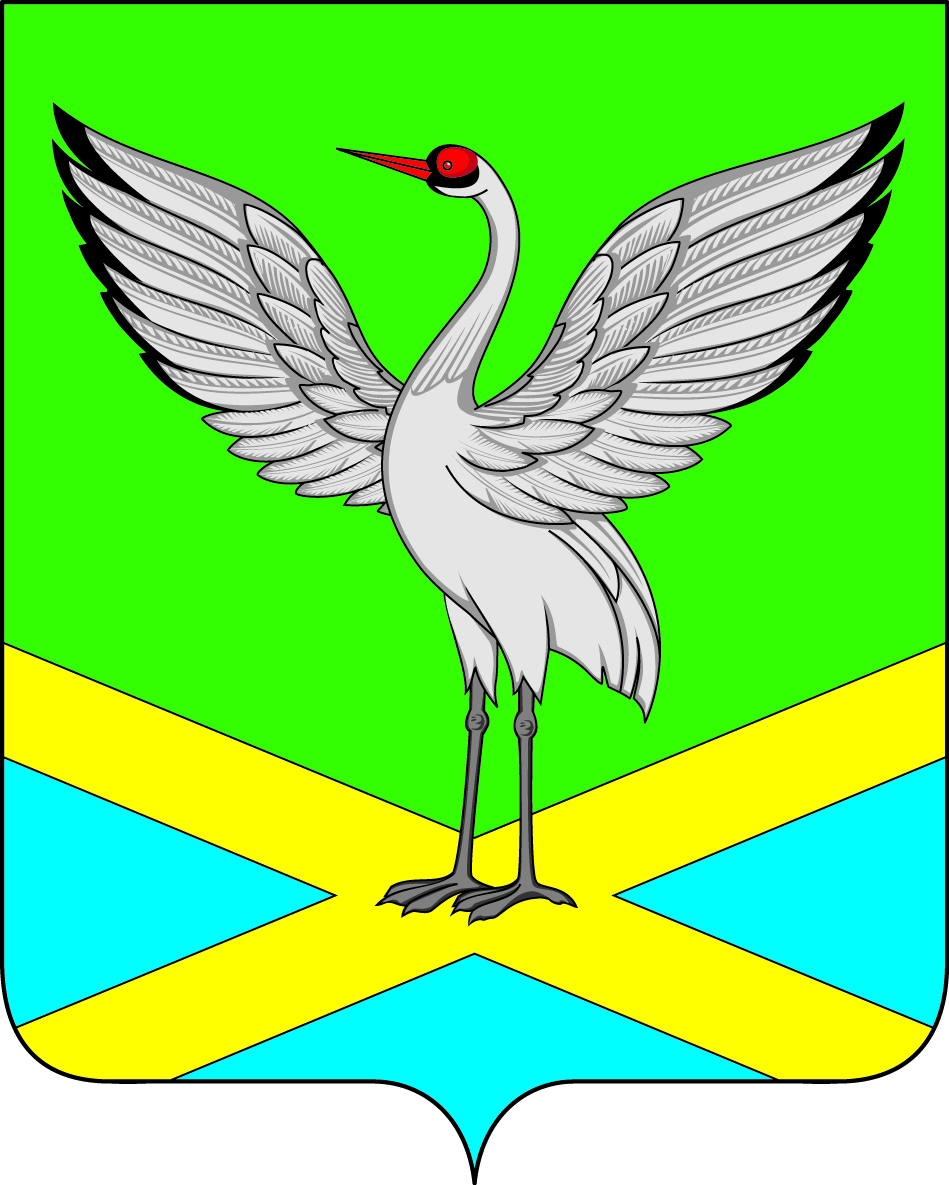 АДМИНИСТРАЦИЯгородского поселения «Забайкальское»ПОСТАНОВЛЕНИЕ«27» октября 2015 года                                                                         № 323пгт. Забайкальск«Об отмене Постановления Администрации городского поселения «Забайкальское» от 30.10.2013 года № 861 «Об утверждении административного регламента  предоставления муниципальной услуги «приобретение земельных участков из земель сельскохозяйственного назначения, находящихся в муниципальной собственности или государственная собственность на которые не разграничена  для создания фермерского хозяйства и  осуществления его деятельности»         На основании  протеста  Прокурора Забайкальского района № 07-23а-2015/3520 от 19 октября 2015 года на Постановление Администрации городского поселения «Забайкальское» № 861 от 30.10.2015 года «Об утверждении административного регламента  предоставления муниципальной услуги «приобретение земельных участков из земель сельскохозяйственного назначения, находящихся в муниципальной собственности или государственная собственность на которые не разграничена  для создания фермерского хозяйства и осуществления его деятельности» ПОСТАНОВЛЯЮ:Отменить Постановление Администрации городского поселения «Забайкальское» № 861 от 30.10.2015 года «Об утверждении административного регламента  предоставления муниципальной услуги «приобретение земельных участков из земель сельскохозяйственного назначения, находящихся в муниципальной собственности или государственная собственность на которые не разграничена  для создания фермерского хозяйства и осуществления его деятельности»2.Настоящее Постановление вступает в силу с момента подписания.3.Настоящее Постановление опубликовать в информационном вестнике «Вести Забайкальска».Глава городского поселения «Забайкальское»                                                                                                                              О.Г. Ермолин